1. Στους υπαλλήλους που είναι μαθητές, σπουδαστές ή φοιτητές, προπτυχιακοί ή μεταπτυχιακοί, σε σχολεία και ιδρύματα και των τριών βαθμίδων εκπαίδευσης, καθώς επίσης και του ΕΑΠ, χορηγείται άδεια εξετάσεων με αποδοχές.2. Η άδεια εξετάσεων δεν μπορεί να υπερβαίνει τις δέκα (10)εργάσιμες ημέρες κάθε ημερολογιακό έτος και χορηγείται συνεχώς ή τμηματικώς κατά την εξεταστική περίοδο που ζητά ο ενδιαφερόμενος. Οι άδειες εξετάσεων χορηγούνται για το χρόνο φοίτησης και μέχρι δύο το πολύ εξάμηνα μετά τη λήξη του, εφόσον ο υπάλληλος εξακολουθεί να φοιτά. Για κάθε ημέρα εξετάσεων χορηγείται άδεια μίας(1) ημέρας, κατά την ημέρα της εξέτασης. H άδεια αυτή χορηγείται μόνο για τη διευκόλυνση και τη συμμετοχή του εκπαιδευτικού στις εξετάσεις και όχι για την προετοιμασία του. 3.Οι άδειες εξετάσεων ισχύουν και για τους εκπαιδευτικούς που εκπονούν διδακτορική διατριβή, προκειμένου να συναντηθούν με τον επιβλέποντα καθηγητή, να παρουσιάσουν τη διατριβή τους ή να την υποστηρίξουν. Δεδομένου όμως ότι στην προκείμενη περίπτωση οι εκπαιδευτικοί αυτοί δεν συμμετέχουν σε εξετάσεις, η άδεια θα χορηγείται κάθε φορά μετά από συνεκτίμηση των αναγκών τόσο της υπηρεσίας όσο και της εκπόνησης της διδακτορικής διατριβής των ενδιαφερομένων. 4. Άδεια εξετάσεων χορηγείται και για την ορκωμοσία των εκπαιδευτικών μετά την ολοκλήρωση των σπουδών τους. Σε περίπτωση που οι προβλεπόμενες ημέρες της παρ. 2 έχουν εξαντληθεί, τότε χορηγείται για το σκοπό αυτό κανονική άδεια. Ισχύ έχει πλέον η με αρ. Φ351.3/43/67822/Δ1/05-05-2014 εγκύκλιο, «Άδειες εκπαιδευτικών Πρωτοβάθμιας και Δευτεροβάθμιας εκπαίδευσης».
ΥΠΕΥΘΥΝΗ ΔΗΛΩΣΗ
(άρθρο 8 Ν.1599/1986)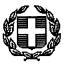 Η ακρίβεια των στοιχείων που υποβάλλονται µε αυτή τη δήλωση µπορεί να ελεγχθεί µε βάση το αρχείο άλλων υπηρεσιών (άρθρο 8 παρ. 4 Ν. 1599/1986)Με ατοµική µου ευθύνη και γνωρίζοντας τις κυρώσεις(3), που προβλέπονται από της διατάξεις της παρ. 6 του άρθρου 22 του Ν. 1599/1986, δηλώνω ότι 1. το σύνολο ημερών άδειας εξετάσεων κατά το τρέχον ημερολογιακό έτος είναι: ……..
 								Ημερομηνία: .........................................20......Ο - Η Δηλ.(Υπογραφή)(1) Αναγράφεται από τον ενδιαφερόµενο πολίτη ή Αρχή ή η Υπηρεσία του δηµόσιου τοµέα που απευθύνεται η αίτηση.
(2) Αναγράφεται ολογράφως.
(3) "Όποιος εν γνώσει του δηλώνει ψευδή γεγονότα ή αρνείται ή αποκρύπτει τα αληθινά µε έγγραφη υπεύθυνη δήλωση του άρθρου 8 τιµωρείται µε φυλάκιση τουλάχιστον τριών µηνών. Εάν ο υπαίτιος αυτών των πράξεων σκόπευε να προσπορίσει στον εαυτόν του ή σε άλλον περιουσιακό όφελος βλάπτοντας τρίτον ή σκόπευε να βλάψει άλλον, τιµωρείται µε κάθειρξη µέχρι 10 ετών."
(4) Σε περίπτωση ανεπάρκειας χώρου η δήλωση συνεχίζεται στην πίσω όψη της και υπογράφεται από τον δηλούντα ή την δηλούσα.      Α Ι Τ Η Σ ΗΕΠΩΝΥΜΟ:…………………………………………..ΟΝΟΜΑ: ……………………………………………..ΟΝΟΜΑ ΠΑΤΡΟΣ:……………..……….……………ΚΛΑΔΟΣ: ……………………………………………. ΕΙΔΙΚΟΤΗΤΑ: ………………………………………..ΑΡΙΘΜΟΣ ΜΗΤΡΩΟΥ:………………………………ΣΧΟΛΕΙΟ ΟΡΓΑΝΙΚΗΣ ΘΕΣΗΣ:…………………………………………………………ΣΧΟΛΕΙΟ ΠΟΥ ΥΠΗΡΕΤΩ: …………………………………………………………Δ/ΝΣΗ ΚΑΤΟΙΚΙΑΣ:ΟΔΟΣ…………………….......ΑΡΙΘΜΟΣ……………ΤΑΧ. ΚΩΔΙΚΑΣ………………………………………..ΠΟΛΗ…………………….......ΝΟΜΟΣ…………......TΗΛΕΦΩΝΟ ΟΙΚΙΑΣ: ………………………………TΗΛΕΦΩΝΟ ΚΙΝΗΤΟ: ……………………………..ΘΕΜΑ: «ΑΔΕΙΑ ΕΞΕΤΑΣΕΩΝ»ΗΜΕΡΟΜΗΝΙΑ : …./….../ ..…. ΠΡΟΣΔΙΕΥΘΥΝΤΡΙΑ  7ΟΥ  ΓΥΜΝΑΣΙΟΥ ΠΕΡΙΣΤΕΡΙΟΥ  Παρακαλώ να μου χορηγήσετε άδεια εξετάσεων  ………………. (  )   ημερ….. από …………. μέχρι και …………….. .                            Συνημμένα : (σημειώστε Χ  στα τετραγωνίδια που σας αφορούν)□  Βεβαίωση εγγραφής στη Σχολή.□ Βεβαίωση συμμετοχής στις εξετάσεις.□ Βεβαίωση του εποπτεύοντα καθηγητή για την ημέρα συνάντησης με τον ενδιαφερόμενο που εκπονεί  διδακτορική διατριβή.□ Βεβαίωση ορκωμοσίας.□ Υπεύθυνη δήλωση του άρθρου 8, του Ν. 1599/1986.                                 Ο/Η   αιτ…                  ……………………………(Υπογραφή )ΠΡΟΣ(1): ΔΙΕΥΘΥΝΤΡΙΑ  7ΟΥ  ΓΥΜΝΑΣΙΟΥ ΠΕΡΙΣΤΕΡΙΟΥ ΔΙΕΥΘΥΝΤΡΙΑ  7ΟΥ  ΓΥΜΝΑΣΙΟΥ ΠΕΡΙΣΤΕΡΙΟΥ ΔΙΕΥΘΥΝΤΡΙΑ  7ΟΥ  ΓΥΜΝΑΣΙΟΥ ΠΕΡΙΣΤΕΡΙΟΥ ΔΙΕΥΘΥΝΤΡΙΑ  7ΟΥ  ΓΥΜΝΑΣΙΟΥ ΠΕΡΙΣΤΕΡΙΟΥ ΔΙΕΥΘΥΝΤΡΙΑ  7ΟΥ  ΓΥΜΝΑΣΙΟΥ ΠΕΡΙΣΤΕΡΙΟΥ ΔΙΕΥΘΥΝΤΡΙΑ  7ΟΥ  ΓΥΜΝΑΣΙΟΥ ΠΕΡΙΣΤΕΡΙΟΥ ΔΙΕΥΘΥΝΤΡΙΑ  7ΟΥ  ΓΥΜΝΑΣΙΟΥ ΠΕΡΙΣΤΕΡΙΟΥ ΔΙΕΥΘΥΝΤΡΙΑ  7ΟΥ  ΓΥΜΝΑΣΙΟΥ ΠΕΡΙΣΤΕΡΙΟΥ ΔΙΕΥΘΥΝΤΡΙΑ  7ΟΥ  ΓΥΜΝΑΣΙΟΥ ΠΕΡΙΣΤΕΡΙΟΥ ΔΙΕΥΘΥΝΤΡΙΑ  7ΟΥ  ΓΥΜΝΑΣΙΟΥ ΠΕΡΙΣΤΕΡΙΟΥ ΔΙΕΥΘΥΝΤΡΙΑ  7ΟΥ  ΓΥΜΝΑΣΙΟΥ ΠΕΡΙΣΤΕΡΙΟΥ ΔΙΕΥΘΥΝΤΡΙΑ  7ΟΥ  ΓΥΜΝΑΣΙΟΥ ΠΕΡΙΣΤΕΡΙΟΥ ΔΙΕΥΘΥΝΤΡΙΑ  7ΟΥ  ΓΥΜΝΑΣΙΟΥ ΠΕΡΙΣΤΕΡΙΟΥ ΔΙΕΥΘΥΝΤΡΙΑ  7ΟΥ  ΓΥΜΝΑΣΙΟΥ ΠΕΡΙΣΤΕΡΙΟΥ ΔΙΕΥΘΥΝΤΡΙΑ  7ΟΥ  ΓΥΜΝΑΣΙΟΥ ΠΕΡΙΣΤΕΡΙΟΥ0 - Η Όνοµα:Επώνυµο:Επώνυµο:Επώνυµο:Όνοµα και Επώνυµο Πατέρα:Όνοµα και Επώνυµο Πατέρα:Όνοµα και Επώνυµο Πατέρα:Όνοµα και Επώνυµο Μητέρας:Όνοµα και Επώνυµο Μητέρας:Όνοµα και Επώνυµο Μητέρας:Ηµεροµηνία γέννησης(2):Ηµεροµηνία γέννησης(2):Ηµεροµηνία γέννησης(2):Τόπος Γέννησης:Τόπος Γέννησης:Τόπος Γέννησης:Αριθµός Δελτίου Ταυτότητας:Αριθµός Δελτίου Ταυτότητας:Αριθµός Δελτίου Ταυτότητας:Τηλ:Τηλ:Τηλ:Τηλ:Τηλ:Τόπος Κατοικίας:Τόπος Κατοικίας:Οδός:Οδός:Οδός:Αριθ:ΤΚ:Αρ. Τηλεοµοιοτύπου (Fax):Αρ. Τηλεοµοιοτύπου (Fax):Αρ. Τηλεοµοιοτύπου (Fax):Δ/νση Ηλεκτρ. Ταχυδροµείου (Εmail):Δ/νση Ηλεκτρ. Ταχυδροµείου (Εmail):Δ/νση Ηλεκτρ. Ταχυδροµείου (Εmail):